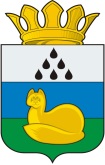 ДУМАДЕМЬЯНСКОГО СЕЛЬСКОГО ПОСЕЛЕНИЯ УВАТСКОГО МУНИЦИПАЛЬНОГО РАЙОНА ТЮМЕНСКОЙ ОБЛАСТИР Е Ш Е Н И ЕДДММГГ	 	                                      		                     № ПРОЕКТс. Демьянское Об утверждении Порядка материально-технического и организационного обеспечения деятельности органов местного самоуправления Демьянского сельского поселенияВ соответствии с Федеральным законом от 06.10.2003 №131-Ф3 «Об общих принципах организации местного самоуправления в Российской Федерации», Уставом Демьянского сельского поселения, Дума Демьянского сельского поселения РЕШИЛА:Утвердить Порядок материально-технического и организационного обеспечения деятельности органов местного самоуправления Демьянского сельского поселения, согласно приложению, к настоящему решению.2.	Настоящее решение подлежит обнародованию путём размещения на информационных стендах в местах, установленных администрацией Демьянского сельского поселения.3.	Настоящее решение вступает в силу со дня его обнародования.4. Контроль за исполнением настоящего решения оставляю за собой.Председатель Думы                                                             Г.Ф. ШишкинаПриложениек решению Думы Демьянского сельского поселенияот ________ 2021 г. № __ПОРЯДОКматериально-технического и организационного обеспечения деятельности органов местного самоуправления Демьянского сельского поселения1.Порядок материально-технического и организационного обеспечения деятельности органов местного самоуправления Демьянского сельского поселения   (далее по тексту - Порядок) разработан в соответствии с Федеральным законом от 06.10.2003 №131-Ф3 «Об общих принципах организации местного самоуправления в Российской Федерации», Уставом Демьянского сельского поселения и регулирует отношения по осуществлению материально-технического и организационного обеспечения деятельности органов местного самоуправления Демьянского сельского поселения, определенных Уставом  Демьянского сельского поселения.Материально-техническое и организационное обеспечение деятельности органов местного самоуправления Демьянского сельского поселения осуществляется при выполнении ими полномочий, предусмотренных Федеральным законом от 06.10.2003 №131-Ф3 «Об общих принципах организации местного самоуправления в Российской Федерации», в том числе при осуществлении переданных органам местного самоуправления Демьянского сельского поселения   отдельных государственных полномочий, полномочий по установленным в соответствии с действующим законодательством расходным обязательствам органов местного самоуправления Демьянского сельского поселения.Организация материально-технического и организационного обеспечения деятельности   органов местного самоуправления Демьянского сельского поселения    осуществляется должностными лицами, главой Демьянского сельского поселения.Материально-техническое обеспечение деятельности органов местного самоуправления Демьянского сельского поселения   осуществляется на постоянной основе и включает в себя следующий комплекс мероприятий:имущественное обеспечение;транспортное обслуживание органов местного самоуправления Демьянского сельского поселения;содержание административных зданий и прилегающих к ним территорий, иных имущественных объектов органов местного самоуправления Демьянского сельского поселения, служебных и иных рабочих помещений в состоянии, соответствующем противопожарным, санитарным, экологическим и иным установленным законодательством требованиям;обеспечение охраны административного здания, помещений и иных имущественных объектов органов местного самоуправления Демьянского сельского поселения, находящегося в них имущества и служебных документов;обеспечение компьютерной техникой, программным обеспечением, комплектующими и расходными материалами и ее обслуживание;хозяйственно-техническое обеспечение деятельности органов местного самоуправления Демьянского сельского поселения;иные мероприятия, направленные на материально-техническое обеспечение деятельности органов местного самоуправления Демьянского сельского поселения.Организационное обеспечение деятельности органов местного самоуправления Демьянского сельского поселения   осуществляется на постоянной основе и включает в себя следующий комплекс мероприятий:информационное обеспечение;кадровое обеспечение;организация и ведение бухгалтерского учета;организация делопроизводства и документально-правовое обеспечение;архивное обеспечение;обеспечение деятельности коллегиальных и совещательных органов (комиссий) органов местного самоуправления Демьянского сельского поселения   и личного приема граждан должностными лицами органов местного самоуправления Демьянского сельского поселения;иные мероприятия, направленные на организационное обеспечение деятельности органов местного самоуправления Демьянского сельского поселения.Организационное обеспечение деятельности Думы Демьянского сельского поселения, осуществляется Думой Демьянского сельского поселения самостоятельно либо совместно с администрацией Демьянского сельского поселения.Материально-техническое обеспечение деятельности Думы Демьянского сельского поселения, осуществляется Думой Демьянского сельского поселения самостоятельно либо совместно с администрацией Демьянского сельского поселения.Материально-техническое и организационное обеспечение деятельности органов местного самоуправления Демьянского сельского поселения   осуществляется органами местного самоуправления Демьянского сельского поселения   самостоятельно.Потребность органов местного самоуправления Демьянского сельского поселения в материально-техническом и организационном обеспечении учитывается при составлении проекта бюджета органов местного самоуправления Демьянского сельского поселения на очередной финансовый год.При размещении органами местного самоуправления Демьянского сельского поселения заказов на поставки товаров, выполнение работ, оказание услуг для муниципальных нужд за счет средств бюджета органов местного самоуправления Демьянского сельского поселения, выделяемых на материально-техническое и организационное обеспечение деятельности органов местного самоуправления Демьянского сельского поселения, вопросы формирования, размещения, исполнения муниципального заказа регулируются в соответствии с действующим законодательством, нормативными правовыми актами органов местного самоуправления Демьянского сельского поселения.Контроль за расходованием средств бюджета органов местного самоуправления Демьянского сельского поселения на материально-техническое и организационное обеспечение деятельности органов местного самоуправления Демьянского сельского поселения осуществляется в соответствии с действующим законодательством, нормативными правовыми актами органов местного самоуправления Демьянского сельского поселения.